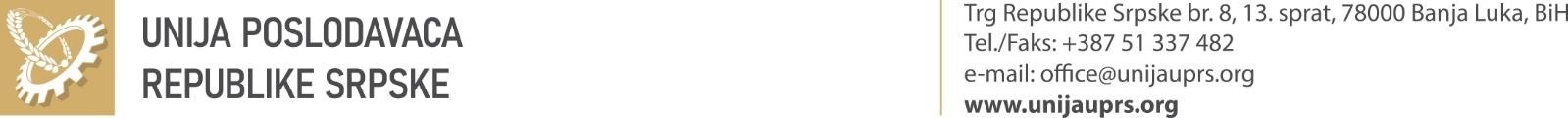 P R E L I M I N A R N A A G E N D ABANJALUKA ENERGETSKI FORUM „UŠTEDIMO ENERGIJU“Turistički kompleks „OSTRVO STARA ADA“ Veljka Mlađenovića bb, Banjaluka- 7. septembar 2023. godine, 9.00 časova08.30 – 09:00Registracija učesnika09:00 – 09:15Pozdravni govorSaša Trivić, predsjednik Unije poslodavaca Republike SrpskeVojin Mitrović, ministar privrede i preduzetništva09:15 – 09:30Uvodničar - Keynote speaker: Miloš Zdravković, ekspert za energetsku efikasnost i ekologijuTeme:Trendovi i projekcije cijena energije;Energetska stabilnost i energetska efikasnost – šta je do nas i šta možemo uraditi?09:30 – 10:45PANEL: ENERGETSKA EFIKASNOST - POZICIJA POSLOVNE ZAJEDNICE, ŠTA I KAKO DALJE?Teme:Zagovaračke pozicije poslovne zajedniceOdnos prema ERS, regulatoru, distributerima…Cijene i kvalitet isporuke električne energije?Moderator: Predrag Zorić, predsjednik Skupštine UPRSUčesnici:Saša Trivić, UPRSPetar Đokić, ministar industrije i energetikeLuka Petrović, Elektroprivreda RSSavo Mirković, EFT StanariJelena Kuridža, RS Silicon Metalleghe10:45 – 11:15Pauza/Press11:15 – 11:3011:30 – 11:4511:45 - 12:0012:00 – 12:1512:15 – 12:30SHOW AND PIT STOPTematska oblast I: Energetski audit i načini uštede PREZENTACIJA 1: Energetski audit put ka uštedama energije, Miroslav Gajić; PREZENTACIJA 2: Kako kroz promjene na trafostanicama i elektronici mašina do ušteda; PREZENTACIJA 3: Uštede energije kroz unapređenja u izolaciji objekata;PREZENTACIJA 4: Uštede energije kroz korekcije u rasvjeti;PREZENTACIJA 5: Kako uštediti energiju kroz unapređenja u grijanju, hlađenju i ventilaciji poslovnihobjekata;12:30 – 13:00Pauza/posjeta štandovima/networking13:00 – 13:1513:15 – 13:3013:30 – 13:4513:45 – 14:00Tematska oblast II: Solari – tehnička rješenja i regulativaPREZENTACIJA 6: Prezentacija rješenja realizovanih projekata solarnih elektrana u regionu sa fokusom na tehnička rješenja, izazove sa kojima su se suočavali projektanti i izvođači i kako su ih prevazilazili i načinom finansiranja projekata; Finansijski efekti implementacije solarnih elektrana u kompanijama;PREZENTACIJA 7: Prezentacija rješenja realizovanih projekata solarnih elektrana u regionu sa fokusom na tehnička rješenja, izazove sa kojima su se suočavali projektanti i izvođači i kako su ih prevazilazili i načinom finansiranja projekata;PREZENTACIJA 8: Prezentacija opreme za solarne elektrane (inovativna rješenja);PREZENTACIJA 9: Uloga regulatora u provođenju ciljeva poboljšanja energetske efikasnosti –Regulatorne prepreke u implementaciji solarnih elektrana u kompanijama;14:00 – 14:30Pauza – ručak/koktel – networking - posjete štandovima;14:30 – 14:4514:45 – 15:0015:15 – 15:30Tematska oblast III: Podrška i finansiranje energetske efikasnostiPREZENTACIJA 10: Kako do kvalitetnog programa kreditiranja kompanije na polju energetske efikasnosti?PREZENTACIJA 11: Finansijski efekti implementacije solarnih elektrana u kompanijama,  ZoranŠkrebić;PREZENTACIJA 12: Mogućnosti međunarodnih donatora u realizaciji projekata dekarbonizacije;15:30 – 16:00Tematski osvrt I: Prirodni potencijali – mogućnosti i izazovi, geotermalna energija, litijum …16:00 – 16:15Tematski osvrt: Zeleni sertifikati i ESG okvir16:15Završetak događaja